              Общешкольное мероприятие посвященное «105 лет –                  Конституции РФ – основному закону страны»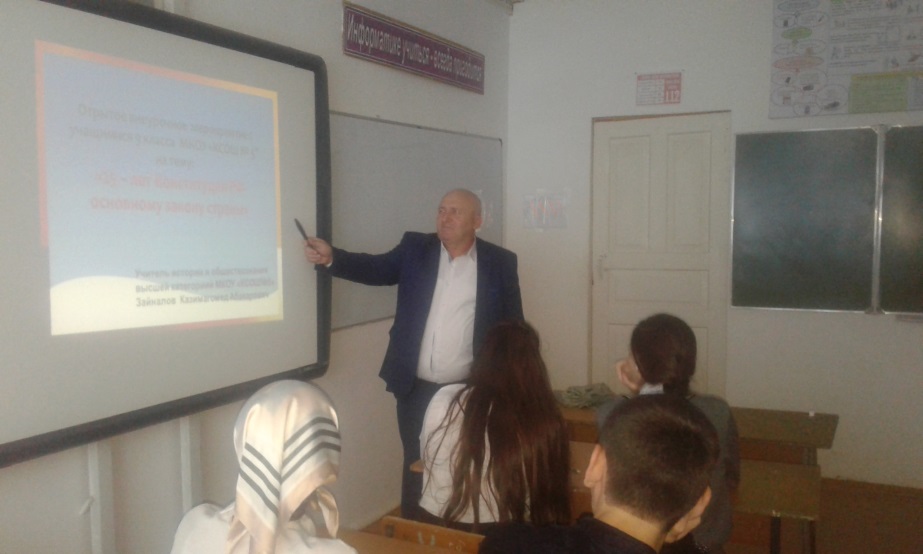 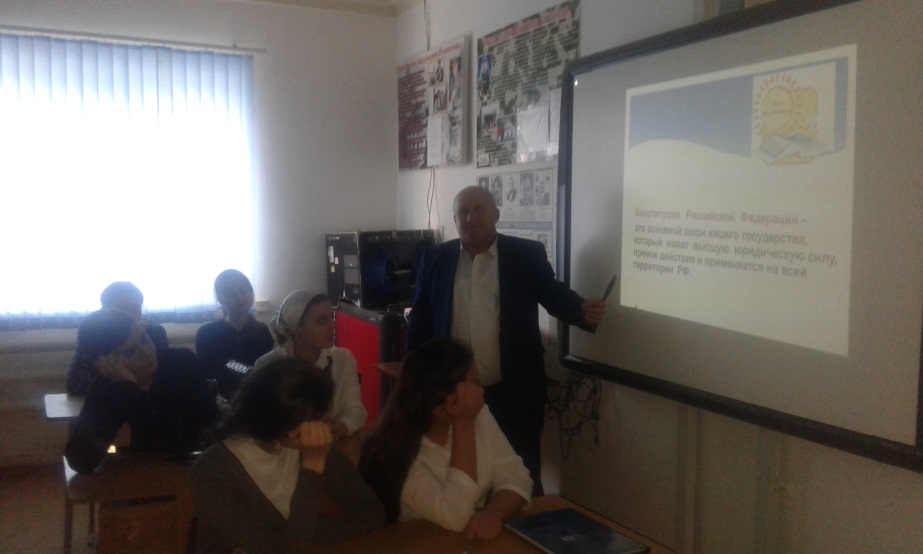 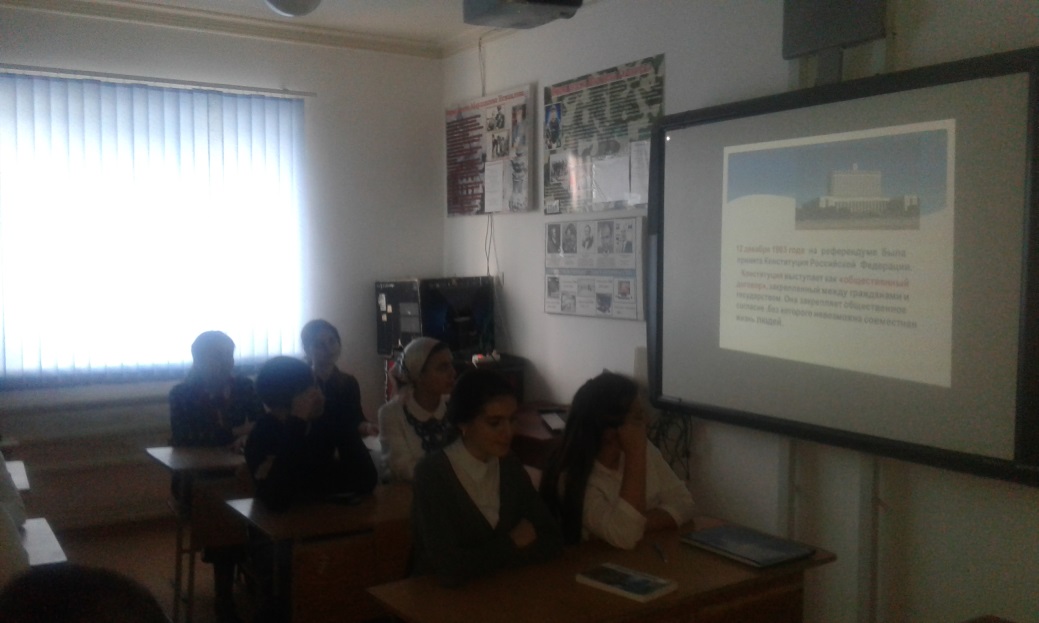 